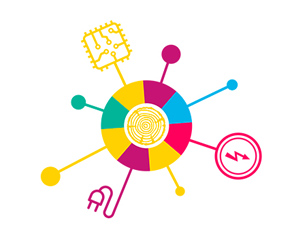 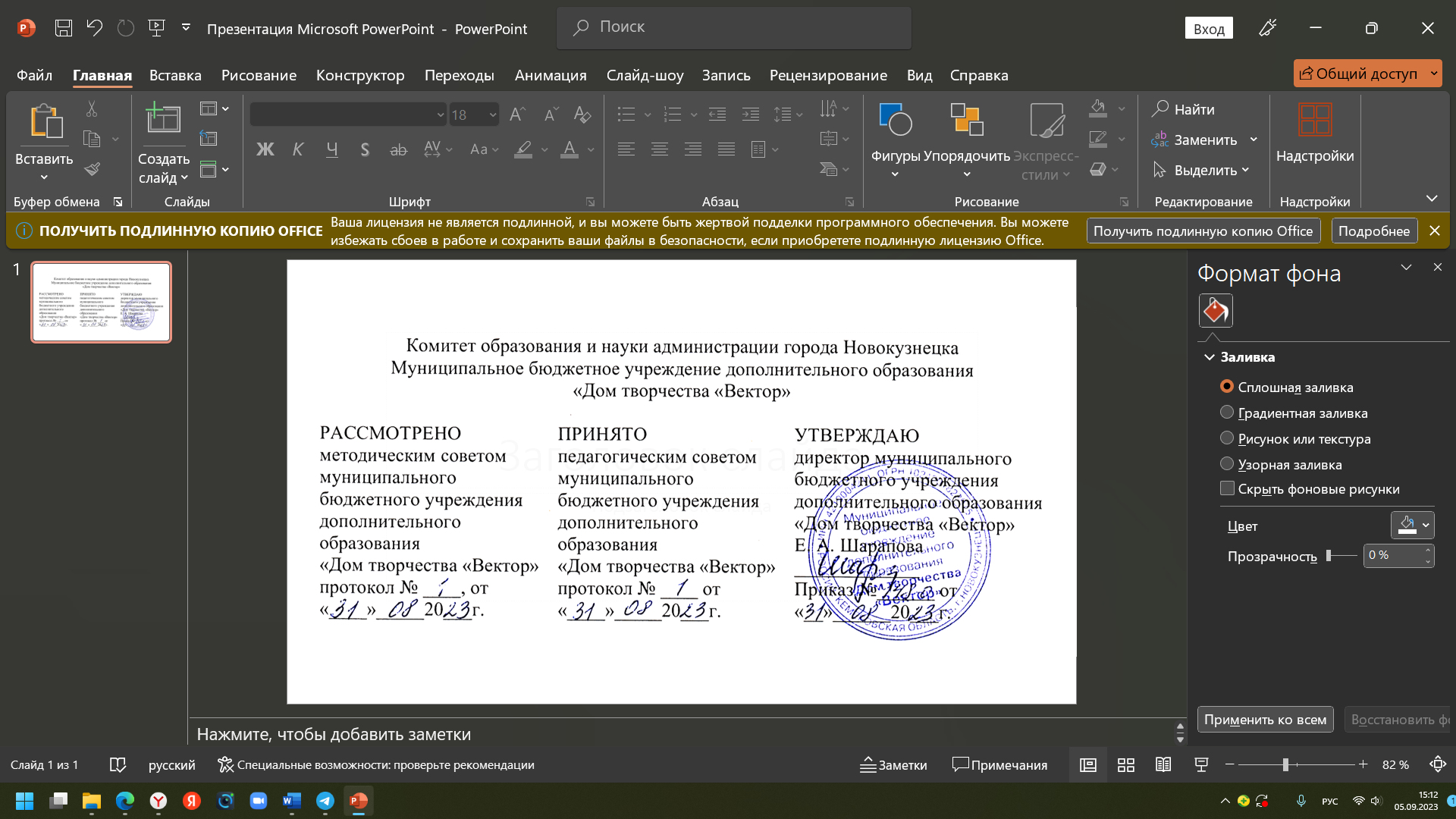 ДОПОЛНИТЕЛЬНАЯ ОБЩЕОБРАЗОВАТЕЛЬНАЯ ОБЩЕРАЗВИВАЮЩАЯ ПРОГРАММА «ЛАБОРАТОРИЯ РОБОТОТЕХНИКИ»Возраст учащихся:10-14 летСрок реализации программы: 1 годНаправленность: техническаяРазработчик: Толмачева Ирина Ульяновна, педагог дополнительного образованияНовокузнецкий городской округ, 2023Паспорт программы Комплекс основных характеристик дополнительной общеобразовательной общеразвивающей программы Пояснительная запискаПрограмма реализуется в рамках модели внедрения системы персонифицированного финансирования и учета детей в дополнительном образовании, а также мероприятий по созданию новых мест в образовательных организациях различных типов для реализации дополнительных общеразвивающих программ всех направленностей федерального проекта «Успех каждого ребенка» национального проекта «Образование».Направленность дополнительной общеобразовательной общеразвивающей программы «Лаборатория робототехники» (далее - программа) – техническая. Уровень освоения содержания программы. Программа имеет стартовый уровень.Актуальность программы. В рамках федерального проекта «Успех каждого ребенка», а также государственной программы «Развитие системы образования Кузбасса» на 2014–2025 годы в Кемеровской области, направленных на модернизацию системы образования в регионе, особое значение уделяется обеспечению доступности дополнительных общеобразовательных программ технической направленности. Данное направление соответствует приоритетным направлениям технологического развития Российской Федерации.Стремительно развивающиеся современные технологии в информационной сфере требуют постоянного пополнения и расширения знаний, развития технических способностей детей, начиная с среднего школьного возраста. Данная программа поможет учащимся получить первичные представления о механизмах, познакомить с направлениями в робототехнике, интегрировать эти знания в современную систему дальнейшего обучения в условиях МБУ ДО ДТ «Вектор» по компетенции «Робототехника» в условиях преемственности программ технической направленности.Отличительные особенности программы основаны на специфике реализации программы по развитию технического творчества с учетом возрастных особенностей учащихся среднего школьного возраста, а также развитии метапредметных компетенций учащихся, связанных с коммуникацией.Простота в построении модели в сочетании с большими возможностями конструктора позволяют учащимся в конце занятия увидеть сделанную своими руками модель, которая выполняет поставленную ими же самими задачу.Формирование коммуникативных компетентностей учащихся осуществляется посредством организации работы в команде, паре, коллективе, формировании умения эффективно распределять обязанности, без стремления к соперничеству.Учитывая, что МБУ ДО ДТ «Вектор» (Приказ от 20.02.2023 г. № 190) является муниципальной инновационной площадкой по теме «Личностно-профессиональное самоопределение обучающихся в социуме в формате интеграции общего и дополнительного образования», одна из особенностей программы – ее профориентационная составляющая. Содержание профориентационной компоненты выражается в создании атмосферы увлеченности технической деятельностью, а также знакомстве с профессиями «Инженер-робототехник», «Инженер-программист».Адресат программы. Программа рассчитана на детей 10-14 лет.Основной, ведущей деятельностью учащихся данного возрастного периода является взаимодействие и общение в ходе учения с другим человеком (взрослым, сверстником), что сближает учение в этом возрасте с разными видами общественно полезной деятельности. Средний школьный возраст совпадает с подростковым периодом, когда ребенок готовится к вступлению в юность и очередной смене социальной роли. Подростки становятся более самостоятельными. Выход мыслительных способностей на новый уровень позволяет подростку формировать основы своего мировоззрения, определять собственную систему нравственных идеалов и моральных ценностей. Программа «Лаборатория Робототехники» соответствует возрастным особенностям учащихся. Набор учащихся в объединение осуществляется на добровольной основе. Зачисление в группы производится на основании заполнения родителями заявления о зачислении в муниципальное бюджетное учреждение дополнительного образования «Дом творчества «Вектор» и согласия родителя (законного представителя) несовершеннолетнего учащегося на обработку персональных данных. Состав групп постоянен.Объем и срок освоения программы. Программа рассчитана на 1 год обучения. Объем программы составляет144 часа (36 учебных недель).Форма обучения: очная, очно-заочная. Основной формой обучения является практическое занятие. Режим занятий: Количественный состав группы – 7-12 человек.Занятия проводятся 2 раза в неделю по 2 часа. Продолжительность одного учебного занятия – 40 мин., перерыв между занятиями 10 минут.При проведении занятий с применением электронного обучения и дистанционных образовательных технологий продолжительность одного учебного занятия составляет не более 20 минут. Цель и задачи программыЦель программы: формирование творческой личности, владеющей техническими знаниями, умениями и навыками в области роботостроения.Задачи программы: Образовательные:формировать у учащихся элементарные представления о конструкции робототехнических устройств;познакомить учащихся с принципами и методами разработки, конструирования и программирования управляемых электронных устройств на базе вычислительной платформы LEGO EDUCATION MINDSTORMS;формировать навыки конструирования и программирования управляемых электронных устройств на базе вычислительной платформы LEGO;Развивающие: развивать образное и пространственное мышление, фантазию, творческое воображение;познакомить с профессиями «Инженер-робототехник», «Инженер-программист»;Воспитательные:развивать умение работать самостоятельно и в команде;формировать стремление преодолевать трудности, добиваться успешного достижения поставленных целей.  Содержание программыУчебно-тематический план Содержание учебно-тематического планаВведениеТема 1. Вводное занятие. Инженерные профессии  Теория. Знакомство с учащимися. Правила ОТ и ТБ на занятиях. Планы работы объединения на год. Цели и задачи объединения, правила поведения в лаборатории, знакомство с традициями лаборатории.Знакомство с инженерными профессиями: профессия «Инженер-робототехник». Материал, используемый для изготовления моделей роботов. Развитие робототехники в мировом сообществе и, в частности, в России. Показ видео роликов о роботах и роботостроении. Форма контроля. Вводная диагностика.Раздел 1. Знакомство с конструктором Lego Mindstorms Тема 2. Ознакомление с LEGO Mindstorms Теория. Конструктор LEGO Mindstorms: состав, возможности. Основные детали (название и назначение). Датчики (назначение, единицы измерения). Двигатели. Микрокомпьютер NXT. Аккумулятор (зарядка, использование). Правила размещения деталей в наборе. Практика. Знакомство с конструктором. Основные детали (название и назначение). Как правильно разложить детали в наборе. Форма контроля. Беседа.Тема 3. Способы подключения датчиков Теория. Назначение датчиков, способы подключения к микроконтроллеру. Практика. Подключение датчиков к микроконтроллеру различными способами.Форма контроля. Наблюдение.Раздел 2. Робототехника для начинающих, базовый уровеньТема 4. Программа робота, алгоритм.Теория. Основы робототехники. Понятия: датчик, интерфейс, алгоритм.Форма контроля. ОпросТема 5. Составление простейших алгоритмовТеория. Объяснение понятия алгоритма. Практика. Составление простейших алгоритмов, проверка их работоспособности.Форма контроля. Демонстрация работ.Тема 6. Интерфейс программирования. Теория. Изучение интерфейса программированияПрактика. Составление простейших программФорма контроля. Групповая оценка работы, демонстрация работ Тема 7. Контроллер. Теория. Назначение кнопок и портов контроллера. Практика. Настройка подключения контроллера к компьютеру.Форма контроля. Демонстрация работ.Тема 8. Работа с контроллером.Теория. Интерфейсы подключения контроллера к компьютеру.Практика. Самостоятельная настройка подключения контроллера к компьютеру используя различные интерфейсы.Форма контроля. Демонстрация работ.Тема 9. Управление приводами, порты.Теория. Назначение кнопок и портов контроллера. Правила подключения датчиков и приводов к соответствующим портам контроллера.Практика. Подключение датчиков и приводов к соответствующим портам контроллера. Форма контроля. Обсуждение проекта, демонстрация работ.Раздел 3. Начало работы с конструкторомТема 10. Управление приводами.Теория. Включение / выключение микрокомпьютера (аккумулятор, батареи, включение, выключение). Подключение двигателей и датчиков (комплектные элементы, двигатели и датчики NXT). Тестирование (Tryme). Мотор. Датчик освещенности. Датчик звука. Датчик касания. Ультразвуковой датчик. Структура меню NXT. Снятие показаний с датчиков (view).Форма контроля. Опрос.Тема 11. Большой мотор, средний мотор.Теория. Изучение способов подключения моторов. Элементы управления включения и выключения моторов.Практика. Подключение двигателей и датчиков с последующим тестированием конструкции робота.Форма контроля. Групповая оценка работы.Тема 12. Работа с моторами.Теория. Повторение способов подключения моторов. Правила подключения двигателей и датчиков.Практика. Подключение двигателей и датчиков с последующим тестированием конструкции робота.Форма контроля. Соревнование на скорость.Раздел 4. Технология NXTТема 13. Технология NXT. Теория. О технологии NXT. Установка батарей. Главное меню. Сенсор цвета и цветная подсветка. Практика. Составление алгоритмов движения робота, прямолинейное движение, движение по кривой, объезд препятствия.Форма контроля. Опрос.Тема 14. Операторы управления.Теория. Сенсор нажатия. Ультразвуковой сенсор. Интерактивные сервомоторы. Использование Bluetooth.Практика. Тестирование конструкции робота.Форма контроля. Демонстрация работ.Раздел 5. Программное обеспечение NXTТема 15. Программное обеспечение NXT.Теория. Требования к системе. Установка программного обеспечения. Интерфейс программного обеспечения. Практика. Палитра программирования. Панель настроек.Форма контроля. Опрос.Тема 16. Работа с операторами управления.Теория. Как правильно работать с операторами управления. Как создать алгоритмы, содержащие операторы управления.Практика. Создание и проверка работоспособности алгоритмов, содержащих операторы управления различными устройствами.Форма контроля. Групповая оценка работыТема 17. Составление простейших программ.Теория. Составление простейших программ, управляющих всеми устройствами.Практика. Составление программ, содержащих комплексное управление всеми устройствами.Форма контроля. Выставка работТема 18. Модули движения тележкиТеория. Возможные модули движения тележки.Практика. Программирование движения используя все возможные модули, обеспечивающие движение.Форма контроля. Обсуждение проектаТема 19. Звук. Редактор звука.Теория. Что такое звук. Редактор звука.Практика. Редактор звука, назначение звуковых оповещений на различные события.Форма контроля. Обсуждение проектаТема 20. Экран контроллера.Теория. Что такое «экран контроллера»? Его использование для отображения различных событий. Практика. Использование экрана контроллера для отображения различных событий.Форма контроля. Обсуждение проекта.Тема 21. Работа с редактором изображения на экране.Теория. Правила работы с редактором изображения на экране. Использование интерфейса контроллера.Практика. Использование интерфейса контроллера для настройки отображения информации на экране при различных событиях.Форма контроля. Демонстрация работ.Раздел 6. Первая модельТема 22. Операторы работы с данными.Теория. Операторы работы с данными. Время, мощность, цвет, события.Практика. Программирование и проверка на практике операторов работы с данными: Форма контроля. Обсуждение проектаТема 23. Первая модель. Теория. Изучение интерфейса программного обеспечение, содержащего информацию по сборке первой модели.Практика. Программирование интерфейса, содержащего информацию по сборке первой модели.Форма контроля. Опрос.Тема 24. Программирование. Профессией «Инженер-программист».Теория. Знакомство с профессией инженер-программист. Программирование. Основные приемы программирования, типичные ошибки, тестирование и отладка программ.Практика. Отработка приемов программирования, тестирование и отладки программ.Форма контроля. Опрос.Тема 25. Операторы работы с датчиками.Теория. Использование соответствующих операторов для управления датчиками.Практика. Отработка приемов работы с датчиками управления.Форма контроля. Опрос.Тема 26. Настройка чувствительности датчиков.Теория. Чувствительность датчиков. Настройка.Практика. Настройка чувствительности датчиков в зависимости от внешних условий, проверка различных вариантов.Форма контроля. Демонстрация работТема 27. Операторы циклов, логики, прерывания. Теория. Операторы циклов, логики, прерывания.Практика. Использование операторов циклов для повторяющихся действий. Использование логических функций для реакции на события.Форма контроля. Демонстрация работТема 28. Работа с операторами циклов.Теория. Работа с операторами циклов. Способы проверки циклического алгоритма.Практика. Составление и проверка циклического алгоритма.Форма контроля. Обсуждение проектаТема 29. Работа с операторами случайных чисел.Теория. Работа с операторами случайных чисел. Их назначение и использование.Практика. Операторы случайных чисел, назначение, использование на практике.Форма контроля. Демонстрация моделейТема 30. Операторы обработки данных.Теория. Операторы обработки данных. Использование соответствующего алгоритма.Практика. Обработка данных при выполнении программы, использование соответствующего алгоритма.Форма контроля. Демонстрация моделейТема 31. Программирование. Циклы.Теория. Программирование сложных программ. Циклы.  Практика. Программирование сложных циклических программ, реализация на практике.Форма контроля. Демонстрация моделей, обсуждение проектаТема 32. Программирование. Переключатели.Теория. Программирование. Переключатели. Практика. Программирование, используя переключатели. Форма контроля. Демонстрация моделейТема 33. Программирование. Переключатели с циклами.Теория. Программирование. Переключатели с циклами. Практика. Следование по линии, объезд препятствий.Форма контроля. Демонстрация моделейТема 34. Индивидуальное программирование.Теория. Индивидуальное программирование. Как составить проект.Практика. Составление индивидуальных программных проектов.Форма контроля. Промежуточная диагностика.Форма контроля. Демонстрация моделей. Промежуточная диагностикаТема 35. Отладка программ.Теория. Отладка программ. Типичные ошибки.Практика. Тестирование, разбор ошибок, отладка программ. Форма контроля. Демонстрация моделей, обсуждение проектаРаздел 7. Модели с датчикамиТема 36. Соревнование. Трасса «Биатлон» облегченная.Теория. Особенности подготовки трассы «Биатлон» к соревнованию.Практика. Ознакомление с правилами соревнований, жеребьевка, проведение соревнований.Форма контроля. Демонстрация работТема 37. Вспомогательный привод.Теория. Вспомогательный привод для манипуляции объектами. Практика. Использование вспомогательного привода для манипуляции объектами.Форма контроля. Демонстрация работТема 38. Управление приводом.Теория. Управление приводом. Изменение параметров мощности.Практика. Управление приводом с изменением параметров мощности, управление по оборотам, градусам.Форма контроля. Демонстрация работТема 39. Захват мишениТеория. Захват мишени. Использование привода.Практика. Использование привода для захвата объектов, реализация различных конструкций.Форма контроля. Обсуждение проекта.Тема 40. Модели с датчиками.Теория. Изучение моделей с использованием различных датчиков. Назначение, особенности, способы эксплуатации.Практика. Управление моделями с использованием различных датчиков.Форма контроля. Опрос.Тема 41. Датчик света, ультразвука, инфракрасный.Теория. Что такое «датчик света»?  Реакция модели на ультразвук, инфракрасный.Практика. Использование датчиков для реакции модели на различные препятствия.Форма контроля. Демонстрация моделей.Тема 42. Датчик касания, гироскопический.Датчик касания, гироскопический. Функции и возможности.Практика. Использование датчиков для ориентации робота в пространстве.Форма контроля. Демонстрация моделей, обсуждение проекта.Тема 43. Работа с датчиком цвета.Теория. Работа с датчиком цвета. Функции.Практика. Использование датчика цвета для движения по сложной траектории.Форма контроля. Демонстрация моделей.Тема 44. Работа с двумя датчиками цвета.Теория. Работа с двумя датчиками цвета. Функции и возможности. Практика. Более точное позиционирование робота с помощью двух датчиков цветаФорма контроля. Демонстрация моделей.Раздел 8. Составление и отладка программТема 45. Работа с датчиком касания.Теория. Работа с датчиком касания. Функции и возможности.Практика. Демонстрация моделей, использующих датчик касания, проверка работоспособности.Форма контроля. Демонстрация моделейТема 46. Ультразвуковой датчик.Теория. Назначение датчика, диапазон измерений Практика. Настройка и подключение ультразвукового датчика.Форма контроля. Опрос.Тема 47. Ультразвуковой датчик, движение на маяк.Теория. Использование специального маяка для движения в нужном направлении с помощью ультразвукового датчика.Практика. Подготовка и подключение специального маяка для движения в нужном направлении с помощью ультразвукового датчика.Форма контроля. Опрос.Тема 48. Поиск и движение к мишени.Теория. Изучение алгоритма по поиску мишени и движению к ней помощью датчиков.Практика. Составление алгоритма по поиску мишени и движению к ней помощью датчиков.Форма контроля. Опрос.Тема 49. Составление программ.Обсуждение приемов и методов программирования.Практика. Составление программ. Первые пробы.Форма контроля. Опрос.Тема 50. Отладка программ.Теория. Разбор ошибок, отладка программ.Практика. Тестирование, разбор ошибок, отладка программ.Форма контроля. Демонстрация моделей.Тема 51. Пошаговое тестирование программ.Теория. Пошаговое тестирование программ. Практика. Запуск программ в пошаговом режиме определение проблемных блоков.Форма контроля. Демонстрация моделей.Тема 52. Соревнование. Трасса «Траектория»Теория. Особенности подготовки трассы «Траектория» к соревнованию.Практика. Ознакомление с правилами соревнований, жеребьевка, проведение соревнований.Форма контроля. Демонстрация моделей, обсуждение проекта.Тема 53. Поиск и движение к мишени.Теория. Поиск и движение к мишени. Алгоритм действий.Практика. Реализация алгоритма по поиску мишени и движению к ней помощью датчиков.Форма контроля. Демонстрация моделей.Тема 54. Захват объекта.Теория. Захват объекта. Использование датчиков.Практика. Комплексное использование датчиков и манипулятора для захвата объекта.Форма контроля. Демонстрация моделейТема 55. Перемещение объекта.Теория. Перемещение объекта с использованием датчиков.Практика. Перемещение объекта с использованием датчиков и манипулятора в целевую область.Форма контроля. Демонстрация моделей.Тема 56. Объезд препятствия.Теория. Объезд препятствия с использованием датчиков.Практика. Комплексное использование датчиков для объезда препятствий.Форма контроля. Демонстрация моделей, обсуждение проекта.Тема 57. Логические операции.Теория. Логические операции. Алгоритм действий.Практика. Реализация алгоритма с использованием логических операций.Форма контроля. Демонстрация работТема 58. Работа с логическими операциями.Теория. Работа с логическими операциями. Автоматическое переключение.Практика. Логические операции для автоматического переключения при реакции на различные события.Форма контроля. Демонстрация работ.Тема 59. Соревнование. Трасса «Биатлон» основная.Теория. Особенности подготовки трассы «Биатлон» основная к соревнованию.Практика. Ознакомление с правилами соревнований, жеребьевка, проведение соревнований.Форма контроля. Обсуждение проекта, демонстрация моделейТема 60. Управление приводом.Теория. Управление приводом. Способы управления.Практика. Использование различных способов управления: по градусам, по оборотам, изменение мощности.Форма контроля. Демонстрация моделей.Тема 61. Операции с данными. Теория. Операции с данными. Протоколирование.Практика. Протоколирование данных при выполнении алгоритма.Форма контроля. Демонстрация моделей, обсуждение проекта.Тема 62. Методы обработки данных. Теория. Методы обработки данных. Анализ собранных данных.Практика. Анализ собранных данных, использование различных методов обработки.Форма контроля. Демонстрация моделей.Тема 63. Многопозиционный переключатель.Теория. Многопозиционный переключатель. Подготовка программы.Практика. Написание программы, в которой робот будет двигаться вдоль черной линии и измерять яркость отраженного света при помощи датчика цвета. Если яркость отраженного света будет меньше 50 кд, то робот откланяется вправо, если яркость отраженного света будет больше 50 кд, то робот откланяется влево.Форма контроля. Демонстрация моделей.Тема 64. Соревнование. Трасса «Биатлон» усложненная.Теория. Особенности подготовки трассы «Биатлон» усложненная к соревнованию.Практика. Ознакомление с правилами соревнований, жеребьевка, проведение соревнований.Форма контроля. Демонстрация моделей.Тема 65. Отладка программ обратной связи.Теория. Отладка программ обратной связи. Механизм управления роботом.Практика. Испытание механизма робота, отладка программы управления роботом. Влияние ошибок измерений и вычислений на выполнение алгоритмов управления роботом.Форма контроля. Обсуждение проекта.Тема 66. Соревнование. Трасса «Кегельринг-квадро».Теория. Особенности подготовки трассы «Кегельринг-квадро» к соревнованию.Практика. Ознакомление с правилами соревнований, жеребьевка, проведение соревнований.Форма контроля. Соревнование.Тема 67. Отладка программ работы с датчиком цвета.Теория. Отладка программ работы с датчиком цвета. Алгоритмы управления роботом.Практика. Испытание механизма робота, отладка программы управления роботом. Влияние датчика цвета на выполнение алгоритмов управления роботом.Форма контроля. Обсуждение проекта.Раздел 9. День показательных соревнованийТема 68. День соревнований. Трасса «Биатлон».Практика. Ознакомление с правилами соревнований, жеребьевка, проведение соревнований.Форма контроля. Соревнование.Тема 69. День соревнований. Трасса «Кегельринг».Практика. Ознакомление с правилами соревнований, жеребьевка, проведение соревнований.Форма контроля. Соревнование.Тема 70. День соревнований. Трасса «Траектория».Практика. Ознакомление с правилами соревнований, жеребьевка, проведение соревнований.Форма контроля. Соревнование.Тема 71. День соревнований. Трасса «Сумо».Практика. Ознакомление с правилами соревнований, жеребьевка, проведение соревнований.Форма контроля. Соревнование.Раздел 10. Итоговое занятиеТема 72. Итоговое занятие.Практика. Анализ выполненной работы за год. Коллективное обсуждение качества изготовленных моделей, отбор лучших на итоговую выставку. Подведение итогов.Форма контроля. Итоговая диагностика. Выставка работ. Защита проекта.Планируемые результатыПо окончании обучения учащиеся знают:конструкции робототехнических устройств;владеют:принципами и методами разработки, конструирования и программирования управляемых электронных устройств на базе вычислительной платформы LEGO; В результате обучения по программе у учащихся сформированы метапредметные компетенции:у учащихся сформированы фантазия, образное мышление и пространственное воображение;имеют представление о профессиях «Инженер-робототехник», «Инженер-программист»;демонстрируют на занятиях умение работать самостоятельно и в команде;В результате реализации программы у учащихся формируются личностные качества: умеют преодолевать трудности, добиваться успешного достижения поставленных целей. Комплекс организационно-педагогических условийКалендарный учебный графикУсловия реализации программыМатериально-техническое обеспечение:наличие светлого и просторного кабинета для занятий, удобной мебели;обеспеченность учащихся необходимыми материалами:Техническое обеспечение:Набор Mindstorms Education EV3 LEGO 45544 – 15 шт.Набор Mindstorms Education EV3 LEGO 45560 – 8 шт.Оргтехника: ноутбук– 15 шт.МФУ лазерный – 1 шт.Информационное обеспечение:Комплект заданий  https://www.lego.com/ru-ru/service/buildinginstructions/31313  Кадровое обеспечение: Высшее профессиональное образование или среднее профессиональное образование по направлению подготовки «Образование и педагогика» или в области, соответствующей преподаваемому предмету, без предъявления требований к стажу работы, либо высшее профессиональное образование или среднее профессиональное образование и дополнительное профессиональное образование по направлению деятельности в образовательном учреждении без предъявления требований к стажу работы.Формы аттестацииФормы отслеживания и фиксации образовательных результатовИспользуются итоговый и текущий контроль. Текущий контроль – осуществляется посредством наблюдения за деятельностью учащихся на каждом занятии, за качеством выполнения практических работ и пр. Итоговый контроль включает вводную, промежуточную, итоговую диагностику: вводная диагностика – определение начального уровня подготовки учащихся, имеющихся у них знаний, умений и навыков, связанных с предстоящей деятельностью;промежуточная диагностика – подведение промежуточных итогов обучения, оценка успешности продвижения;итоговая диагностика – форма проведения итоговой диагностики – защита проекта / сконструированной модели.При подведении итогов реализации программы заполняется индивидуальная диагностическая карта, в которой отслеживается качество освоения программы каждым учащимся. Подведение итогов проходит в таких формах, как: беседа,опрос,диагностика,групповая оценка работы, демонстрация работ, соревнование на скорость, соревнование,обсуждение проекта. Формы предъявления и демонстрации образовательных результатовзащита проекта, выставка работ.Оценочные материалыОценивание творческих работ происходит посредством наблюдения, контроля за самостоятельной работой. Пакет диагностических методик с указанием критериев и показателей по задачам программы представлен в оценочных материалах.Вводная диагностика Диагностическая картаЗадание. Самостоятельно собрать робота из набора на тему: «Робот сумо».Показатели к диагностической карте:Самостоятельность в работе: - самостоятельное выполнение работ (8-10 б.);- выполнение работ с помощью педагога (5-7 б.);- не может выполнить задание (1-4 б.).Техническое решение:- отсутствие лишних деталей (8-10 б.);- рабочее техническое решение (5-7 б.)- избыточность деталей, функционально не работоспособен (1-4 б.)Креативность: - оригинальное исполнение работы сложность конструкции (8-10 б.);- владение инженерными навыками, самостоятельность замысла (5-7 б.);- слабое владение инженерными навыками, требуется помощь педагога (1-4б.).Качество исполнения: - изделие аккуратное (8-10 б.);- содержит небольшие дефекты (5-7 б.);- содержит грубые дефекты (1-4б.).Оригинальность работы: - оригинальность робота, использование разных вариаций (8-10 баллов);- однотипность (5-7 баллов);- простейшее выполнение работы (1-4 баллов).Критерии оценки. Результаты полученных баллов суммируются и заносятся в таблицу. Итоговая сумма баллов определяет уровень творческих способностей.Высокий уровень – 40 – 50 баллов.Средний уровень – 30 – 39 баллов.Низкий уровень – 5 – 29 баллов.Промежуточная диагностика 1Задача: выявить умение ребенка конструировать объекты с учетом их функционального назначения.Материал: набор конструктора.Инструкция к проведению: Учащемуся предлагается построить модель с использованием контроллера и двигателей по замыслу.Диагностическое задание №2 «Строительная площадка», построй по схемеЗадача: выявить умение ребенка строить по инструкции.Материал: набор конструктора.Инструкция к проведению:Учащемуся предлагается рассмотреть инструкцию по сборке. Затем учащемуся предлагается собрать модель по инструкции с использованием датчиков.Промежуточная диагностика 2«Подбери детали для постройки по замыслу» Задача: выявить способности ребенка использовать знакомые датчики в сборке модели по замыслуМатериал: набор конструктора.Инструкция к проведению: Учащемуся предлагается вспомнить назначение электронных компонентов и использовать их в моделировании проекта.Уровень усвоения определяется при наблюдении за текущей деятельностью на занятии, выполнении контрольных практических заданий на темы занятий.Диагностическая картапо защите проектных работ/моделей(Итоговая диагностика)Защита сконструированной модели (очно / дистанционно) – форма проведения итоговой диагностики.Показатели к диагностической карте:точность сборки созданной модели;аккуратность и качество исполнения;скорость исполнения; выступление/защита (уверенность, выразительность);знание материала (четкость изложения);умение отвечать на вопросы.Критерии оценки защиты модели:Высокий уровень – работа выполнена оригинально, качественно, эстетично, изложение материала уверенное и выразительное, на вопросы отвечает четко.Средний уровень – работа выполнена посредственно, не совсем качественно, изложение материала неуверенное, на вопросы отвечает не четко.Низкий уровень – работа не выполнена, или выполнена некачественно, изложение материала отсутствует, неумение отвечать на вопросы (показатели публичного выступления находятся в стадии формирования).Методические материалыДополнительная общеобразовательная общеразвивающая программа «Лаборатория Робототехники» практико-ориентирована, построена с учетом возрастных особенностей детей среднего школьного возраста. Процесс становления конструкторский деятельности включает в себя следующие этапы, идущие в строгой логической последовательности: подготовительный – формирование предпосылок к овладению новой деятельности; этап формирования предметных конструкций; этап создания сюжетных конструкций и, наконец, творческое конструирование.На основании Концепции сопровождения профессионального самоопределения обучающихся в условиях непрерывности образования, а также в рамках реализации МИП «Личностно-профессиональное самоопределение обучающихся в социуме в формате интеграции общего и дополнительного образования», программа имеет профориентационное содержание, осуществляющееся через организацию игровой деятельности учащихся с элементами профессиональных проб.Программа «Лаборатория Робототехники» опирается на принципы построения общей дидактики:Принцип систематичности и последовательности: от простого к сложному, от неизвестного к известному.Принцип развивающего характера обучения, опоры на зону ближайшего развития.Принцип опоры на возраст и уровень развития ребенка: постановка задач с учетом возрастных и индивидуальных особенностей развития ребенка.Принцип опоры на интерес, поддержание и создание мотивации.Принцип активного привлечения к участию в программе ближайшего социального окружения – родителей, других родственников, педагогов.Принцип программированного обучения, предполагающий включение в программу операций, первоначально выполняемых совместно с педагогом, а в дальнейшем, по мере формирования соответствующих умений, ребенком самостоятельно.Принцип учета оптимальной эмоциональной сложности материала, позволяющий создать благоприятный эмоциональный фон, как в процесс работы, так и при ее окончании.Методика работы с детьми строится в направлении личностно-ориентированного взаимодействия с ребенком, делается акцент на поисковую активность учащихся, побуждая их к творческому отношению при выполнении заданий.Очень важно установить эффективное взаимодействие с учащимся, создать благоприятные условия, обеспечить учащемуся чувство безопасности, стимулировать его инициативу, способствовать установлению со взрослым позитивных отношений, основанных на взаимном уважении прав личности. При реализации программы используются следующие методы обучения:По источникам передачи и характеру восприятия информации:словесные методы (рассказ, беседа); наглядные (показ, демонстрация и пр.); практические (самостоятельная творческая деятельность).По характеру взаимной деятельности учителя и учащихся:  объяснительно-иллюстративный метод (обучающий сообщает готовую информацию разными средствами, а обучаемые воспринимают, осознают и фиксируют в памяти эту информацию. Сообщение информации педагог осуществляет с помощью устного слова (рассказ, лекция, объяснение), печатного слова (учебник, дополнительные пособия), наглядных средств (картины, схемы, видеофильмы) практического показа способов деятельности (показ способа решения задачи).репродуктивный метод (организуется деятельность обучаемых по неоднократному воспроизведению сообщенных им знаний и показанных способов деятельности. Педагог дает задания, а обучающийся их выполняет - решают сходные задачи, составляют планы и т.д. От того, насколько трудно задание, от способностей обучаемого зависит, как долго, сколько раз и с какими промежутками он должен повторять работу);метод проблемного изложения (создание проблемной ситуации; анализ проблемной ситуации, формулировка проблемы и представление ее в виде одной или нескольких проблемных задач; решение проблемных задач (задачи) путем выдвижения гипотез и последовательной их проверки; проверка решения проблемы);эвристический метод (в целях постепенного приближения учащихся к самостоятельному решению проблем их необходимо предварительно учить выполнению отдельных шагов решения, отдельных этапов исследования, формируя их умения постепенно);исследовательский метод (этот метод предполагает построение процесса обучения наподобие процесса научного исследования, осуществление основных этапов исследовательского процесса, разумеется, в упрощенной, доступной учащимся форме: выявление неизвестных (неясных) фактов, подлежащих исследованию (ядро проблемы); уточнение и формулировка проблемы; выдвижение гипотез; составление плана исследования; осуществление исследовательского плана, исследование неизвестных фактов и их связей с другими, проверка выдвинутых гипотез; формулировка результата; оценка значимости полученного нового знания, возможностей его применения)Формы организации проведения занятийОсновной формой организации проведения занятий с учетом возрастных психологических особенностей учащихся, целей и задач программы является практическое занятие (лаборатория).Формы работы при реализации программыИндивидуальная: предполагает работу педагога с отдельным учащимся индивидуально.Групповая форма: владение педагогом приемами установления и регулирования взаимоотношений между учащимися, стимулирование и поощрение самостоятельности и инициативности (работа по картинкам, исследовательская деятельность, игровая деятельность с элементами профессиональных проб). Фронтальная форма: продуманная система поощрений и порицаний; организационная и содержательная поддержка со стороны педагога; четкий инструктаж (игра-путешествие, беседа, занятие-игра, просмотр видео и пр.).Подгрупповая и групповая работа может быть эффективна только при условии соблюдения определенных правил: отсутствие принуждения; продуманная система поощрений и порицаний; организационная и содержательная поддержка со стороны педагога; четкий инструктаж; владение педагогом приемами установления и регулирования взаимоотношений между учащимися, стимулирование и поощрение самостоятельности и инициативности.Педагогические технологии, используемые при реализации программыМетодика обучения конструированию соответствует деятельностному подходу, принятому в отечественной психологии (Л. С. Выготский, П. Я. Гальперин, А. Н. Леонтьев). Основу процесса составляют чередование практических и умственных действий самого ребенка с обязательным учетом особенностей его конструктивно-игровой деятельности.В процессе реализации программы используются личностно-ориентированная, здоровьесберегающая технологии, технология проектной деятельности и коллективного творчества, что способствует лучшему освоению материала программы, развитию технических способностей учащихся, метапредметных компетенций и личностных качеств учащихся.Алгоритм учебного занятияорганизационный момент (актуализация знаний): знакомство учащихся с общими принципами простейших механизмов; установление взаимосвязей: работа со схемами, инструкциями;конструирование: используя схемы и инструкции по сборке, учащиеся строят модели, сосредотачиваясь на изучении принципов работы простых механизмов;рефлексия, подведение итогов: учащиеся исследуют собранные модели. В процессе исследования учащиеся наблюдают и сравнивают результаты испытаний, защищают выполненные проекты, получают возможность оценить работу модели и правильность ее сборки.Подведение итогов проходит в формах, как: беседа,групповая оценка работы, выставка работ, демонстрация работ, соревнование на скорость, обсуждение проекта, защита проекта.Дидактические материалыПлан воспитательной работы объединенияСписок используемой литературыОсновная литература:Бобренко, О.П. Робототехника в нашей жизни / О. П. Бобренко. – Москва : Сфера, 2009. – 200 с. Грищенко, П.П. Программируем играя / П. П. Грищенко. –  Москва : Сфера, 2018. – 210 с. Катамаранцев, А. М. Соревнования для роботов / А. М. Катамаранцев. - Текст: непосредственный // – Москва : Просвещение, 2014. - 213 сФедотов, А.А. Циклические операции и алгоритмы / А. А. Федотов. – Москва : Сфера, 2019. – 158 с. Орехов, С.Б. Mindstorm EV3 готовые алгоритмы / С. Б. Орехов. – Москва : Сфера, 2017. – 124 с. Приложение 1. Календарный учебный график_________ учебный годПрограмма «Лаборатория Робототехники»Первый год обученияГруппа №___Педагог  ______________Приложение 2. Темы для самостоятельного изучения учащимисяСодержаниеТЕМА 1. Ознакомление с LEGO Mindstorms. Инженерные профессииТеория. Знакомство с инженерными профессиями: профессия «Инженер-робототехник». Конструктор LEGO Mindstorms: состав, возможности. Основные детали (название и назначение). Датчики (назначение, единицы измерения). Двигатели. Микрокомпьютер NXT. Аккумулятор (зарядка, использование). Правила размещения деталей в наборе. Практика. Знакомство с конструктором. Основные детали (название и назначение). Как правильно разложить детали в наборе. Назначение датчиков, подключение к микроконтроллеру различными способами.Форма контроля. Портфолио учащегося.ТЕМА 2. Технология NXTТеория. О технологии NXT. Установка батарей. Главное меню. Сенсор цвета и цветная подсветка. Практика. Составление алгоритмов движения робота, прямолинейное движение, движение по кривой, объезд препятствия.Форма контроля. Портфолио учащегося.ТЕМА 3. Операторы управленияТеория. Сенсор нажатия. Ультразвуковой сенсор. Интерактивные сервомоторы. Использование Bluetooth.Практика. Тестирование конструкции робота.Форма контроля. Портфолио учащегося.Полное название программыДополнительная общеобразовательная общеразвивающая программа «Лаборатория Робототехники»Разработчик (и)Толмачева Ирина Ульяновна, педагог дополнительного образования, высшая квалификационная категория,высшее профессиональное образованиеГод разработки программы2022, 2023Аннотация программы Дополнительная общеобразовательная общеразвивающая программа «Лаборатория Робототехники» реализуется для учащихся 10-14 лет и включает в себя конструирование из наборов LEGO EDUCATION MINDSTORMS EV3.Программа направлена на формирование общей культуры детей в техническом творчестве, выявление, развитие и поддержку талантливых учащихся, имеющих склонности к занятиям техникой, конструированием, программированием в соответствии с основными идеями федерального проекта «Успех каждого ребенка».  Занимаясь по программе, учащиеся научатся конструировать и программировать модели, управлять электронными устройствами на базе вычислительной платформы LEGO EDUCATION MINDSTORMS.Занятия проводятся 2 раза в неделю по 2 часа.Направленность ТехническаяУровень программыстартовыйВозраст учащихся 10-14 летНеобходимость медицинской справки для занятий нетКоличество учащихся в группе7-12Программа предназначена для учащихся с ОВЗ нетОграничения по здоровью детей с ОВЗ Срок реализации программы1 годОбъем программы144 часаЦель программы Формирование творческой личности, владеющей техническими знаниями, умениями и навыками в области роботостроения.Задачи программыОбразовательные:формировать у учащихся элементарные представления о конструкции робототехнических устройств;познакомить учащихся с принципами и методами разработки, конструирования и программирования управляемых электронных устройств на базе вычислительной платформы LEGO EDUCATION MINDSTORMS;формировать навыки конструирования и программирования управляемых электронных устройств на базе вычислительной платформы LEGO;Развивающие: развивать образное и пространственное мышление, фантазию, творческое воображение;познакомить с профессиями «Инженер-робототехник», «Инженер-программист»;Воспитательные:развивать умение работать самостоятельно и в команде;формировать стремление преодолевать трудности, добиваться успешного достижения поставленных целей.Планируемые результаты По окончании обучения учащиеся знают:конструкции робототехнических устройств;владеют:принципами и методами разработки, конструирования и программирования управляемых электронных устройств на базе вычислительной платформы LEGO.В результате обучения по программе у учащихся сформированы метапредметные компетенции:у учащихся сформированы фантазия, образное мышление и пространственное воображение;имеют представление о профессиях «Инженер-робототехник», «Инженер-программист»;демонстрируют на занятиях умение работать самостоятельно и в команде;В результате реализации программы у учащихся формируются личностные качества: умеют преодолевать трудности, добиваться успешного достижения поставленных целей. Средства обучения – количество единиц на группу, интенсивность использования по продолжительности программы в процентах на одну единицуУчебный кабинет, включая типовую мебель – 1 шт., 100 %Набор базовый LEGO EDUCATION MINDSTORMS EV3– 15 шт., 100 %МФУ лазерный – 1 шт., 100 %Ноутбук– 15 шт., 100 %Нормативно-правовое обеспечение разработки программыФедеральный Закон от 29.12.2012 г. № 273-ФЗ «Об образовании в Российской Федерации».Федеральный закон РФ от 24.07.1998 № 124-ФЗ «Об основных гарантиях прав ребенка в Российской Федерации» (в редакции 2013 г.).«Целевая модель развития региональных систем дополнительного образования детей» (утверждена приказом Министерства просвещения РФ № 467 от 3 сентября 2019 года).Постановление Главного государственного санитарного врача Российской Федерации от 28.09.2020 г. № 28 «Об утверждении санитарных правил СП 2.4. 3648-20 «Санитарно-эпидемиологические требования к организациям воспитания и обучения, отдыха и оздоровления детей и молодежи».Паспорт приоритетного проекта «Доступное дополнительное образование для детей» (утвержден президиумом Совета при Президенте Российской Федерации по стратегическому развитию и приоритетным проектам, протокол от 30 ноября 2016 г. № 11).Приказ Министерства просвещения Российской Федерации от 27.07.2022 № 629 «Об утверждении Порядка организации и осуществления образовательной деятельности по дополнительным общеобразовательным программам» (Зарегистрирован 26.09.2022 № 70226)Концепция сопровождения профессионального самоопределения обучающихся в условиях непрерывности образования (протокол № 9 заседания Научно-методического совета Центра профессионального образования и систем квалификаций ФГАУ «ФИРО» от 14 декабря 2015 года).Региональная стратегия развития воспитания «Я – Кузбассовец!» в Кемеровской области – Кузбассе на период до 2025 года (утверждена распоряжением губернатора Кемеровской области - Кузбасса от 06 февраля 2023 г. №17.рг).Методические рекомендации по разработке и оформлению образовательной программы организации и дополнительных общеобразовательных общеразвивающих программ (Приложение к письму Комитета образования и науки администрации города Новокузнецка от 06.12.2021 № 4137)Концепция развития дополнительного образования детей до 2030 года (утверждена распоряжением Правительства Российской Федерации от 31 марта 2022 № 678-р).Методические рекомендации по реализации дополнительных общеобразовательных программ с применением электронного обучения и дистанционных образовательных технологий (Приложение к письму Министерства просвещения РФ от 31 января 2022 г. № 1ДГ 245/06).Рецензенты Внутренняя рецензия: Голенкова Н.А., методист МБУ ДО ДТ «Вектор»;Коваленко О.Л., председатель методического совета МБУ ДО ДТ «Вектор»№ п/пНаименование разделов и тем программыКоличество часовКоличество часовКоличество часовФормы аттестации / контроля№ п/пНаименование разделов и тем программыВсего ТеорияПрактикаФормы аттестации / контроляВведение2201.Вводное занятие. Инженерные профессии220Вводная диагностикаI.Знакомство с конструктором Lego Mindstorms4222.Ознакомление с LEGO Mindstorms211Беседа3.Способы подключения датчиков211НаблюдениеII.Робототехника дляначинающих, базовый уровень12574.Программа робота, алгоритм220Опрос5.Составление простейших алгоритмов 211Демонстрация работ6.Интерфейс программирования211Групповая оценка работы, демонстрация работ7.Контроллер211Демонстрация работ8.Работа с контроллером202Демонстрация работ9.Управление приводами, порты202Обсуждение проекта, демонстрация работIII.Начало работы сконструктором62410.Управление приводами220Опрос11.Большой мотор, средний мотор202Групповая оценка работы12.Работа с моторами202Соревнование на скоростьIV.Технология NXT42213.Технология NXT 211Опрос14.Операторы управления211Демонстрация работV.Программное обеспечениеNXT1421215.Программное обеспечение NXT220Опрос16.Работа с операторами управления202Групповая оценка работы17.Составление простейших программ202Выставка работ18.Модули движения тележки202Обсуждение проекта19.Звук. Редактор звука202Обсуждение проекта.20.Экран контроллера202Обсуждение проекта21.Работа с редактором изображения на экране202Демонстрация работVI.Первая модель2862222.Операторы работы с данными 202Обсуждение проекта23.Первая модель 220Опрос24.Программирование. Профессия «Инженер-программист»220Опрос25.Операторы работы с датчиками220Опрос26.Настройка чувствительности датчиков202Демонстрация работ27.Операторы циклов, логики, прерывания202Демонстрация работ28.Работа с операторами циклов202Обсуждение проекта29.Работа с операторами случайных чисел202Демонстрация моделей30.Операторы обработки данных202Демонстрация моделей31.Программирование. Циклы202Демонстрация моделей, обсуждение проекта32.Программирование. Переключатели202Демонстрация моделей33.Программирование. Переключатели с циклами202Демонстрация моделей34.Индивидуальное программирование202Демонстрация моделей. Промежуточная диагностика35.Отладка программ202Демонстрация моделей, обсуждение проектаVII.Модели с датчиками1821636.Соревнование. Трасса «Биатлон»облегченная202Демонстрация работ37.Вспомогательный привод202Демонстрация работ38.Управление приводом202Демонстрация работ39.Захват мишени 202Обсуждение проекта40.Модели с датчиками220Опрос41.Датчик света, ультразвука, инфракрасный202Демонстрация моделей42.Датчик касания, гироскопический202Демонстрация моделей, обсуждение проекта43.Работа с датчиком цвета202Демонстрация моделей44.Работа с двумя датчиками цвета202Демонстрация моделейVIII.Составление и отладкапрограмм4683845.Работа с датчиком касания202Демонстрация моделей46.Ультразвуковой датчик220Опрос47.Ультразвуковой датчик. Движение на маяк220Опрос48.Поиск и движение к мишени 220Опрос49.Составление программ220Опрос50.Отладка программ202Демонстрация моделей51.Пошаговое тестирование программ202Демонстрация моделей52.Соревнование. Трасса «Траектория»202Демонстрация моделей, обсуждение проекта53.Поиск и движение к мишени202Демонстрация моделей54.Захват объекта202Демонстрация моделей55.Перемещение объекта202Демонстрация моделей56.Объезд препятствия202Демонстрация моделей, обсуждение проекта57.Логические операции202Демонстрация работ58.Работа с логическими операциями202Демонстрация работ59.Соревнование. Трасса «Биатлон» основная202Обсуждение проекта. Демонстрация моделей60.Управление приводом202Демонстрация моделей61.Операции с данными202Демонстрация моделей, обсуждение проекта62.Методы обработки данных202Демонстрация моделей63.Многопозиционный переключатель202Демонстрация моделей64.Соревнование. Трасса «Биатлон» усложненная202Демонстрация моделей65.Отладка программ обратной связи202Обсуждение проекта66.Соревнование. Трасса «Кегельринг-квадро»202Соревнование67.Отладка программ работы с датчиком цвета 202Обсуждение проектаIX.День показательныхсоревнований80868.День соревнований. Трасса «Биатлон»202Соревнование69.День соревнований. Трасса «Кегельринг»202Соревнование70.День соревнований. Трасса «Траектория»202Соревнование71.День соревнований. Трасса «Сумо»202СоревнованиеX.Итоговое занятие22072.Отбор лучших проектов на итоговую выставку220Итоговая диагностика.   Выставка работ. Защита проектаИтого:Итого:14433111Год обученияОбъем учебных часовВсегоучебных недельКоличество учебных днейРежим работыПервый 14436722 занятия в неделю по 2 часа№Ф.И. учащегосяПоказатели к диагностической картеПоказатели к диагностической картеПоказатели к диагностической картеПоказатели к диагностической картеПоказатели к диагностической картеУровень освоения программыУровень освоения программыУровень освоения программы№Ф.И. учащегося12345ВСН1.2.№Фамилия,имя учащегосяПоказатели к диагностической картеПоказатели к диагностической картеПоказатели к диагностической картеПоказатели к диагностической картеПоказатели к диагностической картеПоказатели к диагностической картеИтогоИтогоИтогоОбщая оценка защиты модели№Фамилия,имя учащегося123456вснОбщая оценка защиты модели№ п/пНазвание инструкцииИнструкция по сборке приводной платформыИнструкция по сборке датчика касанияИнструкция по сборке датчика светаИнструкция по сборке рычагов Инструкция по сборке захватаИнструкция по сборке с использованием гироскопического датчикаИнструкция по сборке с использованием ультразвукового датчика№ п/пМесяцЕдиная воспитательная тема учрежденияМероприятия творческого объединения 1.сентябрь«Знакомьтесь – это МЫ!»Родительское собрание«Здравствуйте! Будем знакомы»2.октябрьПрофи-час «Дети. Техника. Творчество»Встреча с инженером-программистом3.ноябрь«Вся жизнь в твоих руках»«День именинника»4.декабрь«Пора чудес и волшебства»Выставка детских работ для родителей5.январь«Безопасность детства»Беседы о безопасности на улице и дома6.февраль«Это нашей истории строки»Участие в акциях, приуроченных празднованию 23 февраля7.март«Будь человеком, человек»Участие в акциях, приуроченных празднованию 8 марта8.апрель«Говорим здоровью – «ДА!»«День именинника»9.май«Славе – не меркнуть! Традициям – жить!»Участие в акциях, приуроченных празднованию Дня Победы. Выставка детских работ (встреча с интересными людьми) 10.июнь«Территория детства»Игровая программа «Здравствуй, лето!» № п\пДатаФорма занятияКол-во часовТема занятия Форма контроляЛекция2Вводное занятие. Инженерные профессии  Вводная диагностикаЛекция2Ознакомление с LEGO MindstormsБеседа Практическое занятие2Способы подключения датчиковНаблюдение Лекция2Программа робота, алгоритмОпросПрактическое занятие2Составление простейших алгоритмовДемонстрация работПрактическое занятие2Интерфейс  программированияГрупповая оценка работы, демонстрация работПрактическое занятие2Контроллер Демонстрация работПрактическое занятие2Работа с контроллеромДемонстрация работПрактическое занятие2Управление приводами, портыОбсуждение проекта, демонстрация работПрактическое занятие2Управление приводамиОпросПрактическое занятие2Большой мотор, средний моторГрупповая оценка работыПрактическое занятие2Работа с моторамиСоревнование на скоростьЛекция2Технология NXTОпрос Практическое занятие2Операторы управления Демонстрация работПрактическое занятие2Программное обеспечение NXTСоревнование на скоростьПрактическое занятие2Работа с операторами управленияГрупповая оценка работыПрактическое занятие2Составление простейших программВыставка работ. Промежуточная диагностикаПрактическое занятие2Модули движения тележкиОбсуждение проектаПрактическое занятие2Звук. Редактор звукаОбсуждение проекта. Практическое занятие2Экран контроллераОбсуждение проектаПрактическое занятие2Работа с редактором изображения на экранеДемонстрация работПрактическое занятие2Операторы работы с данными  Обсуждение проектаЛекция2Первая модельОпрос Лекция2Программирование. Профессия «Инженер-программист»Опрос Лекция2Операторы работы с датчикамиОпрос Практическое занятие2Настройка чувствительности датчиковДемонстрация работПрактическое занятие2Операторы циклов, логики, прерыванияДемонстрация работПрактическое занятие2Работа с операторами цикловОбсуждение проектаПрактическое занятие2Работа с операторами случайных чиселДемонстрация моделейПрактическое занятие2Операторы обработки данныхДемонстрация моделейПрактическое занятие2Программирование. ЦиклыДемонстрация моделей. Обсуждение проектаПрактическое занятие2Программирование. ПереключателиДемонстрация моделейПрактическое занятие2Программирование. Переключатели с цикламиДемонстрация моделейПрактическое занятие2Индивидуальное программированиеДемонстрация моделей. Промежуточная диагностикаПрактическое занятие2Отладка программДемонстрация моделей, обсуждение проектаПрактическое занятие2Соревнование. Трасса «Биатлон» облегченнаяИтоговая диагностика, защита проектаПрактическое занятие2Вспомогательный приводДемонстрация работПрактическое занятие2Управление приводомДемонстрация работПрактическое занятие2Захват мишени Обсуждение проектаЛекция2Модели с датчикамиДемонстрация моделейЛекция2Датчик света, ультразвука, инфракрасныйДемонстрация моделейЛекция2Датчик касания, гироскопическийДемонстрация моделей, обсуждение проектаПрактическое занятие2Работа с датчиком цветаДемонстрация моделейПрактическое занятие2Работа с двумя датчиками цветаДемонстрация моделейПрактическое занятие2Работа с датчиком касанияДемонстрация моделейПрактическое занятие2Ультразвуковой датчикОпросПрактическое занятие2Ультразвуковой датчик. Движение на маякОпросПрактическое занятие2Поиск и движение к мишени ОпросЛекция2Составление программОпросЛекция2Отладка программДемонстрация моделейЛекция2Пошаговое тестирование программДемонстрация моделейПрактическое занятие2Соревнование. Трасса «Траектория»Демонстрация моделей, обсуждение проектаПрактическое занятие2Поиск и движение к мишениДемонстрация моделейПрактическое занятие2Захват объектаДемонстрация моделейПрактическое занятие2Перемещение объектаДемонстрация моделейПрактическое занятие2Объезд препятствияДемонстрация моделей, обсуждение проектаПрактическое занятие2Логические операцииДемонстрация работПрактическое занятие2Работа с логическими операциямиДемонстрация работПрактическое занятие2Соревнование. Трасса «Биатлон» основнаяДемонстрация моделейПрактическое занятие2Управление приводомДемонстрация моделейПрактическое занятие2Операции с даннымиДемонстрация моделей, обсуждение проектаПрактическое занятие2Методы обработки данныхДемонстрация моделейПрактическое занятие2Многопозиционный переключательДемонстрация моделейПрактическое занятие2Соревнование. Трасса «Биатлон» усложненнаяДемонстрация моделейПрактическое занятие2Отладка программ обратной связиДемонстрация моделейПрактическое занятие2Соревнование. Трасса «Кегельринг-квадро»Соревнование Практическое занятие2Отладка программ работы с датчиком цвета Соревнование Практическое занятие2День соревнований. Трасса «Биатлон»Соревнование Практическое занятие2День соревнований. Трасса «Кегельринг»Соревнование Практическое занятие2День соревнований. Трасса «Траектория»Соревнование Практическое занятие2День соревнований. Трасса «Сумо»Соревнование Итоговое занятие2Отбор лучших проектов на итоговую выставкуИтоговая диагностика. Выставка работ. Защита проектаИТОГО:ИТОГО:ИТОГО:144№ п/пНаименование разделов и тем программыКоличество часовКоличество часовКоличество часовФормы аттестации/ контроля№ п/пНаименование разделов и тем программыОбщееТеорияПрактикаФормы аттестации/ контроляОзнакомление с LEGO Mindstorms. Инженерные профессии211Портфолио учащегосяТехнология NXT211Портфолио учащегосяОператоры управления211Портфолио учащегосяИтого633